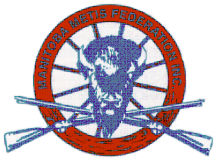 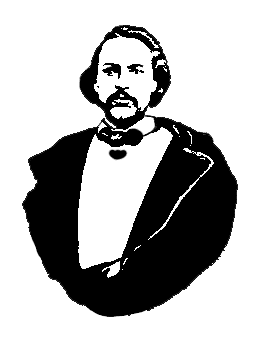 	Assemblée générale annuelle du conseil Elzéar-Goulet	19 janvier 2011  ◊  19:30  ◊  Chalet RielCotisation des membres 2011Ouverture de la réunion et prièreAdoption de l’ordre du jourAdoption et suivi du procès-verbal du 6 janvier 2010  (AGA 2010)Rapport financier  [Dolorès Blanchard]Rapport du président  [Marc Boyer]Élection des membres de l’exécutifAffaires nouvellesRatification des nouveaux membresTirage des prix de présenceProchaine réunion: le 9 mars 2011, Salle 0321 au sous-sol du CUSB, à 19:30AjournementVin et fromagePrise de photo des membresRapport financier du 19 janvier 2011(30 septembre 2010 – 19 janvier 2011 )Rapport préparé et soumis par Dolorès Blanchard :				TrésorièreDébut de la périodeDébut de la périodeDébut de la périodeDébut de la périodeDébut de la périodeÉtat du compte-chèques le 30 septembre 2010État du compte-chèques le 30 septembre 2010État du compte-chèques le 30 septembre 2010État du compte-chèques le 30 septembre 20104,014.27$RecettesRecettesRecettesRecettesRecettes* 1) Dépôt (29 oct 2010) – Cotisation de membres10.00$* 2) MB Metis Federation (19 nov 2010) – Hydro Capacity Grant1,500.00$* 3) Union nationale (10 jan 2011) – Soirée «Hommage à Louis Riel»1,000.00$* Intérêts0.00$Total recettesTotal recettesTotal recettesTotal recettes2,510.00$(1)  Total accessible(1)  Total accessible(1)  Total accessible(1)  Total accessible6,524.27$DéboursésDéboursésDéboursésDéboursésDéboursés* #69 : David Dandeneau (20 oct 2010) – Livres prix de présence(98.20$)* #70 : Auberge du Violon (9 nov 2010) – Annonce Violon d’Or(500.00$)* Frais banquiers(0.00$)(2)  Total des déboursés (2)  Total des déboursés (2)  Total des déboursés (2)  Total des déboursés (598.20$)Fin de la périodeFin de la périodeFin de la périodeFin de la périodeFin de la période(3)  Solde du compte-chèques le 19 janvier 2011(3)  Solde du compte-chèques le 19 janvier 2011(3)  Solde du compte-chèques le 19 janvier 2011(3)  Solde du compte-chèques le 19 janvier 20115,926.07$